  Trabajo de Comprensión histórica del presente   Departamento de historia y cs. Sociales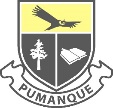                         Prof: Yohana Lück Bustamante                               Pauta de cotejo                   Revisión de trípticos temáticos3: se observan todos los rasgos   2: Se observan medianamente el rasgo1: se observan pobremente los rasgos    0: no se observa rasgo algunoEjemplo de tríptico del agua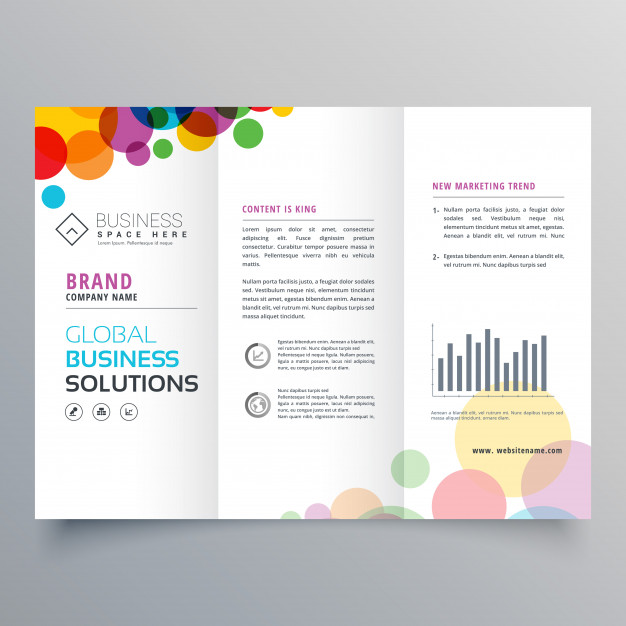 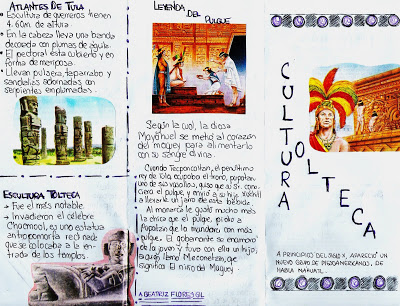 Curso: 3° y 4° medioFecha:Calificación:Puntaje Ideal: 27Puntaje Obtenido:Tabla de especificaciónTabla de especificaciónTabla de especificaciónEje temáticoHabilidad Indicadores de evaluaciónÍtemHitos que produjeron cambios socialesCapacidad de síntesis y argumentaciónInvestigar acerca de un temaInstrucciones para desarrollar tu trabajo:Investiga y ejemplifica acerca de un tema relacionado a los cambios culturales, exponer tema y explicar al menos tres cambios en la sociedad.Temas con cierta importancia, ejemplo: terremoto, voto de la mujer, etc.Debes apoyar con imágenes tu trabajo para que se entienda mejor. Este trabajo debe ser hecho en cartulina, hoja de block u otro, pero a mano.Apóyate en la pauta de cotejo que te presento a continuación y observa los ejemplos de tríptico.El trabajo debe ser entregado en el establecimiento o si desea o puede enviar fotografías de este por correo electrónico, hacerlo a profesorayohanapumanque@gmail.com Indicadores3210Originalidad en su confección (llamativo)Confeccionado a mano (con materiales a elección del alumno) o a computadorPosee letra clara y legible(letra adecuada en computador, arial, calibri o verdana)Su redacción es claraManeja la ortografía (tildes, palabras, puntuación)Mantiene orden y limpiezaIncluye imágenes relacionadas que apoyen el tema.Mantiene una distribución armónicaEl contenido está claro y completoPuntaje total: 27Nota: